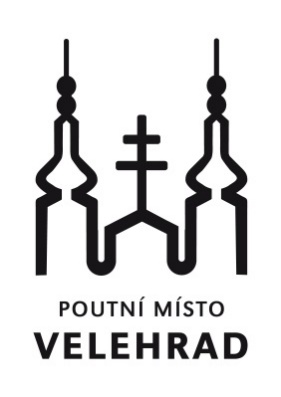 XX. pěší pouť na Velehrad 2020na poděkování svatým Cyrilu a Metoději,otcům naší víry a s prosbami za rodiny, církev a vlast, národ i Evropu a zvláště za mír a příhodné počasí– s dodatkem patrona poutníků  - Jak 4,15 Dá-li Pán …Pondělí 17.8. - sobota 22.8.2020Přípravná etapa: neděle 16.8. v 16 hodin sraz u Cyrilometodějské lípy mezi Sirákovem a Újezdem na hranicích diecézí, evropském rozvodí a historické hranici Čech a Moravy - modlitba a pak pěšky do N. Veselí - 5,2 km, tam večeře a nocleh, další přípravná etapa: Radešínská Svratka - VítochovPondělí 17.8. 2020 v 8.00 hodin z kostela sv. Václava v Novém Veselí  přes Kotlasy a Ostrov a v 15.15 je mše sv. v Netíně a dojdeme do Velkého MeziříčíZačátky dalších proudů: Vranov n. D. v 15:00 (s poutníky z Jeníkova u Teplic),  Vítochov ve 12:00 po Anděl Páně,  Sebranice u Litomyšle18.8. pokračujeme dál ze Znojma, Velkého Meziříčí a OlešniceDalší místa startů:19.8. Olomouc, Brno Bystrc, Valašské Meziříčí, Skalka u Trenčína: česko-slovenský proud  s Petrem Hirschem, Prostějov: čtyři závěrečné etapy z celkových sedmnácti pěší pouti z Levého Hradce 20.8. Skalica, Ratíškovice 21.8. všechny proudy pokračují dál, další proud vychází z Brankovic22.8. Uh. Brod, Nedachlebice V sobotu 22.8. se všechny ostatní proudy se spojí a vycházejí v 8:00 z Boršic u Buchlovic (dojeďte za námi) anebo v 9 h. z Tupes.Na Velehradě v sobotu 22. 8. 202010:30 obnova zasvěcení, přijetí do Společenství čistých srdcí, jeho členové vedou modlitbu růžence11:30 MŠE SV. - SLOUŽÍ BRNĚNSKÝ BISKUP O. VOJTĚCH CIKRLE14:30 premiéra filmu Pěšky a bez hranic o putování na Velehrad ze 4 různých míst ve 4 ročních obdobích – sál kard. Špidlíka, cca 15:45 požehnání a rozloučeníS sebou: karimatku a věci na spaní. Zavazadla (i unavené poutníky) vezme doprovodné vozidlo. Spíme vždy pod střechou.Přihlášky:  Mons Jan Peňáz, http://www.poutnik-jan.cz/ P. M. Dunda, http://www.fatym.com/ jáhen Ladislav Kinc, kinc@dieceze.cz